MATEMATIKASREDA, 1. 4. 2020POGLEJ SI ČLENE PRI ODŠTEVANJU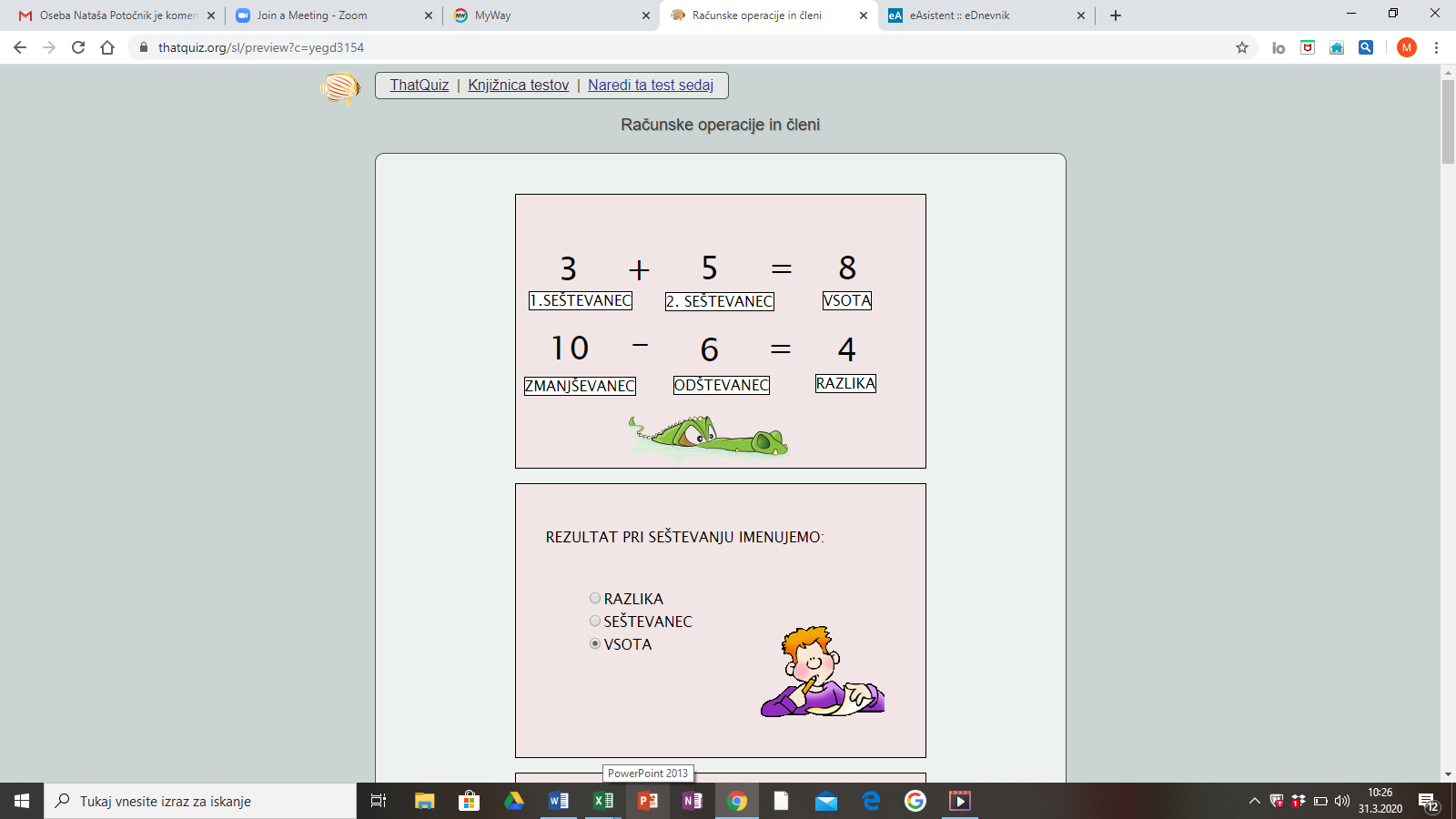 Poglej si, kako sem rešila ta matematični problem.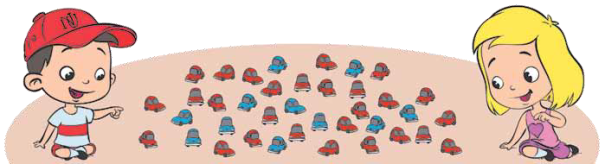 Vseh avtomobilčkov je 38. Modrih je 11.Koliko je rdečih avtomobilčkov?RAČUN: 38 - 11=38 - 10 - 1 = 28 - 1 = 27ODGOVOR: Rdečih avtomobilčkov je 27. RAZLAGA: Kako sem računala?38 – 11 = 38 – 10 – 1 = 28 – 1= 27najprej sem v mislih odštevanec razdelila na desetice in enice 10 in 1prepisala sem zmanjševanec 38 in še 10 - 1računala sem po vrsti in sproti prepisovala naprej 38 - 10 - 1 = 28 - 1 =  (ne pozabi prepisati še -1)izračunala sem končni rezultatPrepiši v zvezek in reši račune.SEŠTEVANJE DO 10052 - 31 = 52 - 30 - 1 = 22 - 1 =___56 - 42 = 56 - 40 - 2 =__-__ =___98 - 35 = __ - __ - __ = __-__ =  ___78 – 56 = __ - __ - __ = __-___ = ____Računaj na dolg način.Ker je to nova snov, mi prosim sporočite, kako je učencem šlo. Pišite mi lahko preko eAsistenta ali na spletno pošto.                                                         UČITELJICA MARJAXXXXXXXXXXXXXXXXXXXXXXXXXXXxxxXXXXXXXx52 - 30 =56 - 40 = 98 - 30 =78 - 50 =22 - 1 =16 - 2 =68 - 5 =38 - 6 = 63 - 41 = 39 – 12 = 75 -24 = 99 - 34 = 75 - 44 = 63 - 11 = 45 - 23 = 89 - 16 = 